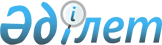 О внесении изменений в перечень товаров, в отношении которых не применяется таможенная процедура беспошлинной торговлиРешение Коллегии Евразийской экономической комиссии от 19 марта 2024 года № 22
      В соответствии с пунктом 8 статьи 243 Таможенного кодекса Евразийского экономического союза Коллегия Евразийской экономической комиссии решила:
      1. Внести в перечень товаров, в отношении которых не применяется таможенная процедура беспошлинной торговли, утвержденный Решением Коллегии Евразийской экономической комиссии от 11 декабря 2018 г. № 203, изменения согласно приложению.
      2. Настоящее Решение вступает в силу по истечении 30 календарных дней с даты его официального опубликования. ИЗМЕНЕНИЯ,
вносимые в перечень товаров, в отношении которых 
не применяется таможенная процедура беспошлинной торговли
      1. Пункт 3 дополнить словами "(применяется для Республики Армения)".
      2 Пункт 5 дополнить словом "(упаковку)".
      3. В пункте 6:
      а) в абзаце первом слова "облагаемые вывозными таможенными пошлинами" заменить словами "в отношении которых законодательством государства – члена Евразийского экономического союза установлены вывозные таможенные пошлины";
      б) дополнить абзацем следующего содержания:
      "иных готовых изделий, подготовленных для розничной продажи и расфасованных в потребительскую тару (упаковку), если иное не предусмотрено законодательством государства – члена Евразийского экономического союза.". 
					© 2012. РГП на ПХВ «Институт законодательства и правовой информации Республики Казахстан» Министерства юстиции Республики Казахстан
				
      Председатель КоллегииЕвразийской экономической комиссии

Б. Сагинтаев
ПРИЛОЖЕНИЕ
к Решению Коллегии
Евразийской экономической комиссии
от 19 марта 2024 г. № 22